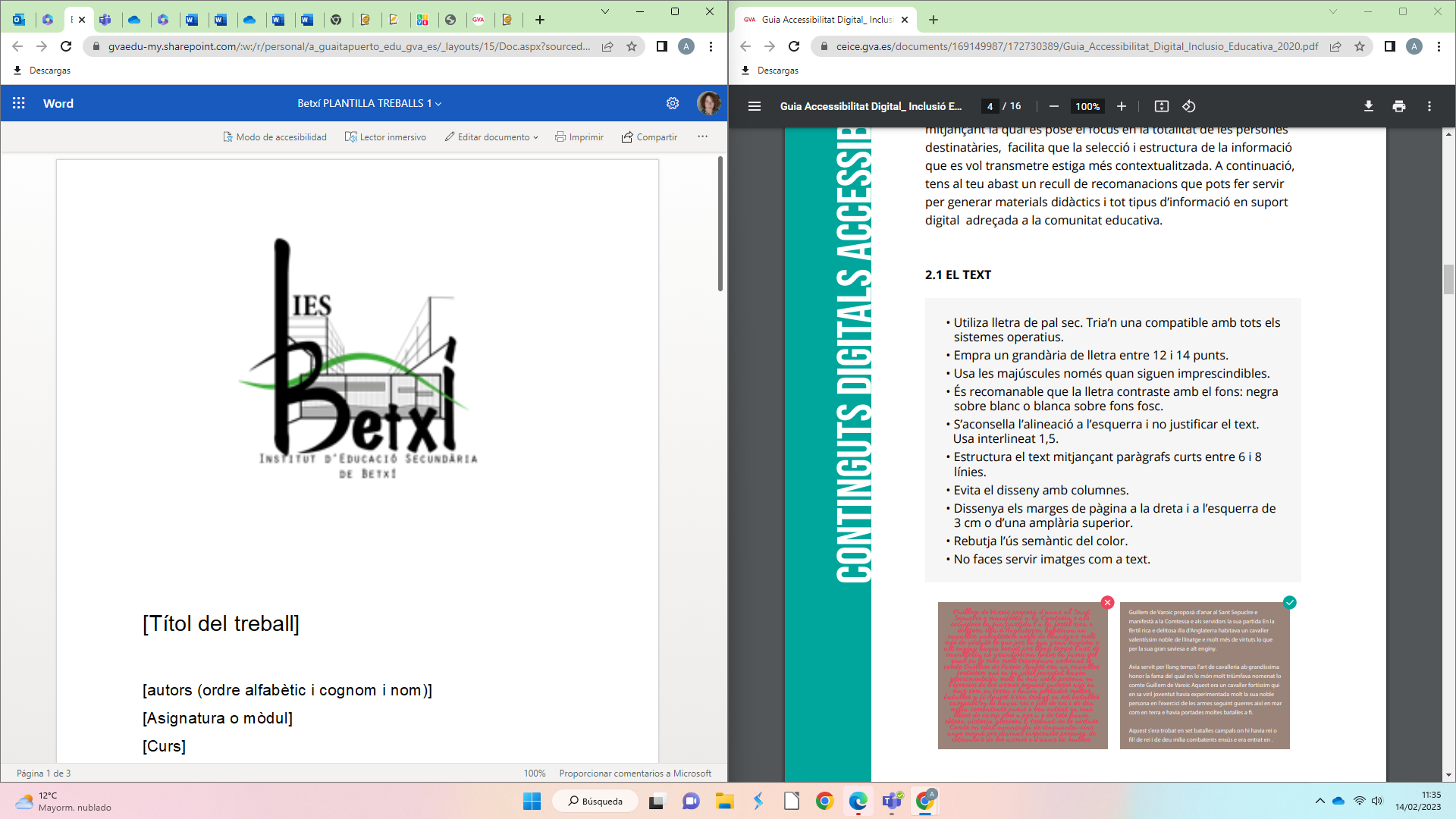 Títol del treball (Arial Bold 28)[autors (ordre alfabètic i cognom i nom)][Assignatura o mòdul][Curs][Professor/a] (tot en Arial Bold 18)ÍNDEX (Arial Bold 18)1. Format (Arial Bold 14)1.1. Tipus de lletra (Arial 14)1.2. Interlineat i alineació1.3. Numeració de pàgines1.4. Neteja2. Elements del treball (Arial Bold 14)2.1. Portada2.2. Índex2.3. Cos del treball2.4. Cites i notes a peu de pàgina 2.5. Bibliografia 2.6. AnnexosPLANTILLA PER A TREBALLS DE WORD (El títol ha d’estar en Arial Bold 18 i en majúscules).Introducció: instruccions per al text (Arial Bold 16)(El subtítol ha d’estar en Arial Bold 16 i en minúscules).Quan el treball tinga més d’un apartat, cal numerar els subtítols.1.1. Tipus de lletra (Arial  Bold 14)(En els subapartats, si hi ha, s’utilitzarà Arial Bold 14).La lletra de tot el text ha de ser Arial 12.Recorda usar les majúscules només quan siguen imprescindibles.1.2. Interlineat i alineació (Arial  Bold 14)S’aconsella l’alineació esquerra (no justificar el text).Usa interlineat 1,5.1.3. Numeració de pàgines (Arial  Bold 14)Cal numerar les pàgines des de la introducció (portada i Índex no es numeren).1.4. Neteja (Arial  Bold 14)No es permetran ratllades ni líquids correctors2. Elements del treball (Arial Bold 16)2.1. Portada (Arial Bold 14)Ha de contindre els següents elements: títol del treball, autors en ordre alfabètic (anteposant el cognom al nom), assignatura, curs i professor/a. No porta número de pàgina.2.2. ÍndexÉs el llistat de les parts del treball indicant la pàgina en què comença cadascuna. L'índex va després de la portada.2.3. Cos del treballEs recomana incloure introducció i conclusió. Cada part del treball s'ha de començar en una nova pàgina.2.4. BibliografiaÉs la llista de llibres, articles o llocs web utilitzats per a fer el treball. Han d'aparéixer ordenats alfabèticament per cognoms dels autors. Les referències bibliogràfiques han de realitzar-se de la següent manera:Llibres: Cognoms, inicials (any) Títol del llibre en cursiva .Lloc de la publicació: Editorial (any). Exemple: Brenan, G. (1977). El laberinto español. Barcelona. Ibérica de ediciones y publicaciones.Artícles: Cognoms, inicials (any). “Títol de l’article entre cometes”, títol 	de la 	revista en cursiva, lloc, número de la revista, pàgina.Exemple: Borinsky, A. (1991): “Espectador y espectáculo,” en Cuadernos Hispanoamericanos. Madrid, núm. 36-37, págs. 34-39. 1991.Llocs web : Autor /organisme. Data d'accés. Títol de la pàgina. Direcció URLExemple: El País (11 de julio de 2016). España en El País. http://politica.elpais.com/2.5. Cites i notes a peu de pàgina Una cita directa és l'ús textual en el teu treball d'idees d'un altre autor. Si la cita és curta, s'intercala en el text entre cometes. Si és extensa, se separa del text amb sagnia i sense cometes.També es pot citar indirectament, és a dir, esmentar una idea d'un altre autor sense introduir-la literalment.En qualsevol cas, és molt important donar la referència de la seua procedència . Hi ha dues formes:Amb una crida que ens porta a la referència bibliogràfica completa al 	final de la pàgina o del treball.Exemple: “Ante la sorpresa general, Azaña permitió que su nombre fuera propuesto”1 para presidente de la República.Posant al costat de la cita l'autor i l'any. Al final del treball, es posa la referència bibliogràfica completa.Exemple: “Ante la sorpresa general, Azaña permitió que su nombre fuera propuesto” (Brenan, 1977) para presidente de la República.La cita bibliogràfica completa seria: Brenan, G. (1977). El laberinto español. Barcelona. Ibérica de ediciones y publicaciones (al final de la pàgina o del treball en el cas a.; i al final del treball en b.)Les notes a peu de pàgina donen informació addicional o aclariments sobre alguna idea del treball. *Exemple:17En esta época era fácil falsear los resultados electorales.2.6. AnnexosS'usen per a incloure en el treball informació addicional important, en forma escrita o de gràfics o imatges.